       Уважаемые слушатели, студенты и преподаватели НИУ ВШЭ, приглашаем вас принять участие в одном из самых значимых событий отрасли –  Всероссийской практической конференции «Эффективное управление образовательной организацией», которое состоится при поддержке НИУ ВШЭ  4 марта в Президент-отеле в Москве.  Организаторы мероприятия - «Социальный Навигатор» РИА  Новости и  Ассоциация Некоммерческих Образовательных Организаций Регионов РФ.Внимание! Для всех  студентов, преподавателей и слушателей НИУ ВШЭ специальная цена на участие: укажите в заявке на участие  рядом с названием организации кодовое слово НИУ ВШЭ и  получите 40% скидки от стоимости участияДля кого конференция:Директора  государственных и негосударственных школ, лицеев, гимназий, учебных и образовательных центров, дошкольных образовательных учреждений;Руководители организаций дополнительного образования; Представители региональных и муниципальных органов управления образованием.Темы конференции: Как изменились роль и ответственность руководителя в связи с вступлением в силу нового закона «Об образовании» Как организовать оказание платных услуг в образовательном учреждении в соответствии со всеми правовыми нормамиКак составить  бизнес-план развития организации Как  организовать эффективную маркетинговую кампанию  образовательных услуг Как организовать эффективную систему  финансового контроля внутри образовательной организацииКак усовершенствовать систему оценки и управления качеством образования  Как правильно делегировать полномочия подчиненным и управлять персоналомКак увеличить личную эффективность  В рамках Конференции  "Социальный навигатор" при поддержке Межрегиональной Ассоциации Мониторинга и Статистики Образования (МАМСО), «Учительской газеты», журнала «Директор школы», 39 региональных органов управления образованием РФ, представит  третий ежегодный «Рейтинг школ повышенного уровня Российской Федерации – 2013», в котором принимали участие более 1500 гимназий, лицеев, школ с углубленным изучением отдельных предметов, образовательных центров, находящихся на территории 41 субъекта Российской Федерации. Также на конференции вас ждет  специальный круглый стол по оценке и управлению  качеством образования и три уникальных авторских семинара : «Эффективное управление персоналом и лидерство»; «Маркетинг образовательных услуг»; «Предпринимательская деятельность образовательных учреждений: финансово-правовой аспект».Ознакомиться с подробной программой  мероприятия, полным списком докладчиков и условиями участия  можно на  сайте конференции www.edu-conf.ru Зарегистрируйтесь сейчас, просто заполнив  заявку  on-line,  позвонив по телефону +7(495)772 67 20 или  написав нам по электронной почте er@atlascomm.ru ; welcome@atlascomm.ruДо встречи на мероприятии!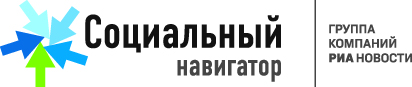 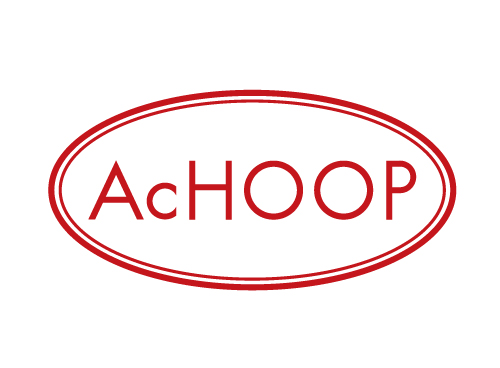 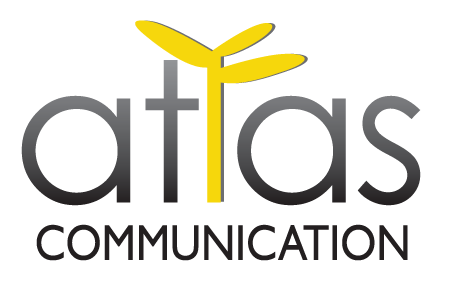 ВСЕРОССИЙСКАЯ ПРАКТИЧЕСКАЯ КОНФЕРЕНЦИЯ «ЭФФЕКТИВНОЕ УПРАВЛЕНИЕ  ОБРАЗОВАТЕЛЬНОЙ ОРГАНИЗАЦИЕЙ»ВСЕРОССИЙСКАЯ ПРАКТИЧЕСКАЯ КОНФЕРЕНЦИЯ «ЭФФЕКТИВНОЕ УПРАВЛЕНИЕ  ОБРАЗОВАТЕЛЬНОЙ ОРГАНИЗАЦИЕЙ»ВСЕРОССИЙСКАЯ ПРАКТИЧЕСКАЯ КОНФЕРЕНЦИЯ «ЭФФЕКТИВНОЕ УПРАВЛЕНИЕ  ОБРАЗОВАТЕЛЬНОЙ ОРГАНИЗАЦИЕЙ»